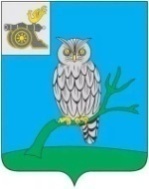 АДМИНИСТРАЦИЯ МУНИЦИПАЛЬНОГО ОБРАЗОВАНИЯ«СЫЧЕВСКИЙ РАЙОН»  СМОЛЕНСКОЙ ОБЛАСТИ П О С Т А Н О В Л Е Н И Еот  31 мая 2022 года  № 311В целях реализации решения Сычевского городского поселения Сычевского района Смоленской области от 22.12.2021 года № 33 "О бюджете Сычевского городского поселения Сычевского района Смоленской области                 на 2022 год и на плановый период 2023 и 2024 годов", Администрация муниципального образования «Сычевский район» Смоленской области п о с т а н о в л я е т:1. Принять к исполнению бюджет Сычевского городского поселения Сычевского района Смоленской области на 2022 год и на плановый период 2023 и 2024 годов.2. Главным администраторам доходов  бюджета Сычевского городского поселения Сычевского района Смоленской области (далее - бюджет Сычевского городского поселения) принять меры по обеспечению поступления налогов, сборов и других обязательных платежей, а также по сокращению задолженности по их уплате и осуществлению мероприятий, препятствующих ее возникновению.3. Установить, что:3.1. Получатели средств  бюджета Сычевского городского поселения при заключении муниципальных контрактов (договоров) на поставку товаров, выполнение работ, оказание услуг вправе предусматривать авансовые платежи:- в размере до 100 процентов суммы муниципального контракта (договора), подлежащей оплате в текущем финансовом году, – по муниципальным контрактам (договорам) на услуги почтовой связи;                            на подписку на периодические печатные и электронные издания и на их приобретение; на обучение по дополнительным профессиональным программам, участие в научных, методических, научно-практических и иных конференциях; на приобретение авиа- и железнодорожных билетов, билетов для проезда городским и пригородным транспортом; на проживание в жилых помещениях (бронирование и наем жилого помещения), на оплату транспортного обслуживания, на оплату услуг по фрахтованию при служебных командировках; по муниципальным контрактам (договорам) обязательного имущественного, личного страхования, страхования гражданской ответственности; по муниципальным контрактам (договорам) на проведение культурно-массовых, спортивных, социальных и иных мероприятий,                          на организацию и проведение выставок, конкурсов, фестивалей, семинаров, заключенным между заказчиком мероприятия и исполнителем, в рамках которых исполнитель берет на себя организацию и проведение мероприятия, выставки, конкурса, фестиваля, семинара и осуществление всех расходов, связанных с их реализацией; по муниципальным контрактам (договорам)                   на оказание услуг технического сопровождения (технической поддержки) программного обеспечения виртуализации инфраструктуры; по муниципальным контрактам (договорам) на оказание услуг технического сопровождения (технической поддержки) программного обеспечения средств защиты информации; по муниципальным контрактам (договорам) на приобретение нормативно-методической литературы, необходимой для осуществления лицензируемых видов деятельности по организации технической защиты государственной тайны; по муниципальным контрактам (договорам) на выполнение работ по технологическому присоединению к сетям электроснабжения, газоснабжения; - в размере до 30 процентов суммы муниципального контракта (договора), подлежащей уплате в текущем финансовом году,                                            – по муниципальным контрактам (договорам), заключенным в целях выполнения архитектурно-строительного проектирования, строительства объектов капитального строительства, в целях архитектурно-строительного проектирования, строительства, реконструкции, капитального ремонта которых применяются особенности осуществления закупок и исполнения контрактов, предусмотренные законодательством о контрактной системе в сфере закупок товаров, работ, услуг для обеспечения муниципальных нужд;                                         по муниципальным контрактам (договорам) на выполнение работ по технической инвентаризации объектов капитального строительства и оказание услуг по предоставлению информации, связанной с техническим учетом объектов капитального строительства; по муниципальным контрактам (договорам) на предоставление услуг по обслуживанию пассажиров в залах официальных лиц и делегаций, организуемых в составе железнодорожных и автомобильных вокзалов (станций), морских и речных портов, аэропортов (аэродромов), открытых для международных сообщений (международных полетов); по муниципальным контрактам (договорам) на выполнение работ по проектированию переустройства и переустройству существующих сетей газоснабжения, электроснабжения; по муниципальным контрактам (договорам) на выполнение работ по технологическому присоединению к сетям теплоснабжения, водоснабжения и водоотведения; по муниципальным контрактам (договорам) на выполнение работ, связанных с ликвидацией последствий аварий, в соответствии с решением Комиссии по предупреждению и ликвидации чрезвычайных ситуаций и обеспечению пожарной безопасности Администрации муниципального образования "Сычевский район" Смоленской области; по муниципальным контрактам (договорам) на поставку горюче-смазочных материалов, заключенным получателями средств бюджета муниципального района; по муниципальным контрактам (договорам) на выполнение проектно-изыскательских работ, капитальный ремонт, строительство и реконструкцию автомобильных дорог общего пользования местного значения и дорожных сооружений, являющихся их технологической частью (искусственных дорожных сооружений), капитальный ремонт мостов и путепроводов на автомобильных дорогах общего пользования местного значения на территории муниципального образования "Сычевский район"  Смоленской области; по муниципальным контрактам (договорам), заключенным непосредственно с производителями средств защиты информации, на приобретение программно-аппаратных комплексов и программных средств защиты информации. 3.2. В соответствии со статьей 42 Федерального закона от 28.05.2022                   № 146-ФЗ "О внесении изменений в статью 166.1 Бюджетного кодекса Российской Федерации и статьи 9 и 10 Федерального закона "О внесении изменений в Бюджетный Кодекс Российской Федерации и отдельные законодательные акты Российской Федерации и установлении особенностей исполнения бюджетов бюджетной системы Российской Федерации                                   в 2022 году" Управление Федерального казначейства по Смоленской области осуществляет казначейское сопровождение средств в валюте Российской Федерации, предоставляемых из бюджета района, на сумму менее                                50 миллионов рублей по муниципальному контракту на выполнение работ по реконструкции системы водоснабжения в городе Сычевка Смоленской области со строительством станции обезжелезивания воды и водопроводных сетей.	4. Установить, что отчеты об исполнении  бюджета Сычевского городского поселения за первый квартал, полугодие и девять месяцев текущего финансового года утверждаются Решением Совета депутатов Сычевского городского поселения по следующим показателям:- доходы  бюджета городского поселения;- расходы  бюджета городского поселения;- дефицит (профицит)  бюджета городского поселения.Глава муниципального образования«Сычевский район» Смоленской области                                    Т.В. НиконороваО мерах по реализации решения Совета депутатов Сычевского городского поселения Сычевского района Смоленской области от 22.12.2021 года № 33  "О бюджете Сычевского городского поселения Сычевского района Смоленской области на 2022 год и на плановый период 2023 и 2024 годов"